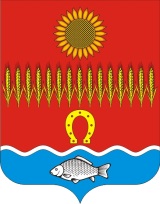 АДМИНИСТРАЦИЯ СОВЕТИНСКОГО СЕЛЬСКОГО ПОСЕЛЕНИЯНеклиновский район Ростовская областьПОСТАНОВЛЕНИЕсл. Советка   18 марта 2020 г. 	                                                             № 12  О внесении изменений в постановление «О создании межведомственной группы по контролю за недопущением выжигания сухой растительности на территории муниципального образования «Советинское сельское поселение»       В соответствии с Федеральным законом от 06.10.2003 № 131-ФЗ «Об общих принципах организации местного самоуправления в Российской Федерации», Федеральным законом от 21.12.1994 № 69-ФЗ «О пожарной безопасности», в целях подготовки к летнему пожароопасному периоду в 2020 году, в связи с кадровыми изменениями в Администрации Советинского сельского поселения:                                                  ПОСТАНОВЛЯЮ:Внести в постановление Администрации от 21.03.2019 г. № 25 следующие изменения:1.1. Приложение № 1 к постановлению изложить в редакции приложения к настоящему постановлению.2. Настоящее постановление вступает в силу со дня его подписания. 3. Контроль за исполнением настоящего постановления оставляю за собой.Глава Администрации Советинского сельского поселения                                                З.Д. ДаливаловПостановление вносит старший инспектор администрации Н.А. КочубейПриложение № 1к постановлению АдминистрацииСоветинского сельского поселения        от 18.03.2020 № 12                                                                                  «Приложение № 1                                                                                   к постановлению	     От 21.03.2019 г. № 25 		                                   Состав межведомственной группыпо контролю за недопущением выжигания сухой растительности на территории муниципального образования «Советинское сельское поселение» Неклиновского района на 2020 год№ п/пФамилия, имя, отчество Должность1.Даливалов Замир Дунямалы оглыГлава Администрации Советинского сельского поселения2.Борисенко Алла ВалерьевнаВедущий специалист Администрации сельского поселения3.Кочубей Наталья АлексндровнаИнспектор Администрации сельского поселения4.Ковалева Галина ГригорьевнаСтаршина ПБ х. Копани5.Гайбарян Леонид АбрамовичСтаршина ПБ с. Новостроенка6.Конюхов Сергей НиколаевичУУП ОМВД РФ по Неклиновскому р-ну7.Щербаков Федор НиколаевичДобровольный пожарный»